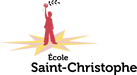 Procès-verbalConseil d’école25 septembre 20231. Ouverture de la réunion à 19h02Présents : Martine Paquette, Pascale Juneau, Michelle Hart, Miles Muri (directeur), Sonia Lachance (représentante des enseignants) et Stephanie Edwards.2. Lecture du traité. Nous aimerions profiter de l’occasion pour reconnaître que l’école Saint-Christophe est établie sur les territoires traditionnels des Premières nations signataires du Traité 6 ainsi que sur les territoires de la Nation Métis de l’Alberta Zone 2. 3. Mot de bienvenue du Directeur Voir annexe.4. Approbation de l’ordre du jour de l’AGA du 25 septembre 2023Proposée par : Pascale Juneau
Appuyée par : Martine Paquette5.  Que fait le conseil? En bref, l’organisme qui travaille ensemble avec la direction et le personnel de l’école pour améliorer la vie scolaire pour les étudiants afin de mettre en œuvre les idées de projets pour l’école ou les élèves, ou les programmes que bénéficieront les élèves. Cet organisme est composé de parents, du directeur et d’une enseignante.6. Rapport de la trésorier(e). Présenté par Martine. Il y a $6841 dans le compte-casino et $2993.64 dans le compte Community Builder. 7. Présentation des positions à combler pour l’année 2023-2024 :Président(e)Vice-Président(e)Trésorier(e) Secrétaire8. Nominations et élections :Président(e) – Bob Barker s’est porté volontaire et a été élu.Vice-Président(e) – Michelle Hart reprend son poste.Trésorier(e) – pas requis pour le conseil (seulement pour la SPEF).Secrétaire – Pascale Juneau reprend son poste.9. Varia : Les prochaines réunions pourraient se faire à 18h30 si tout le monde est en accord. Une décision finale sera prise lors de la prochaine réunion du 30 octobre.10.  Prochaine réunion. Lundi le 30 octobre 2023 à 19 :00.11. Levée de la réunion à 19h25 et proposée par : Martine Paquette